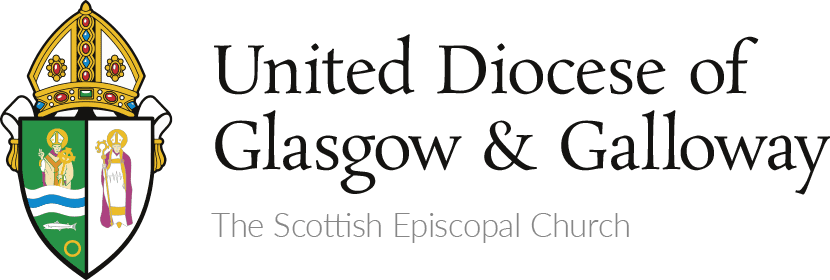 Diocesan Mission Grant ApplicationSection A:   Please tell us about yourself. What is the name of the Charge, group of Charges, or Region?What is the address of the Charge taking administrative lead on the project?Who should the Diocese contact if there is a need to discuss the initiative? What is their contact address with postcode?What is their email address, if they have one?What are their telephone numbers?(i) Landline:__________			(ii) Mobile:__________Section B.   The ProjectIt may be you have given your project a name. It does not matter if you have not done so, but sometimes it can be helpful. If you do have a name for your project, please write it here.In no more than 100 words please tell the Diocese what your project/ initiative is about. Just give an outline of what you would like a grant for and why you have started this project/initiative. Please, do mention the need there is for this project/initiative.Who will be the beneficiaries of the project/initiative you are hoping to run? - perhaps you could let us know about their age, gender, economic need, disability, excluded groups etc.If you will be collaborating as a region, group of charges, etc… how did the idea for collaboration come about? How will you share the workload for the project?Now please can you tell us exactly what you want a grant for? e.g., equipment, access, lighting, computer, projector, a Feasibility Study, etc. Section C.   The FinanceThe Diocese is open to providing project funding up to a maximum of £2000. Grant applications for a higher sum will be considered and, if recommended, passed to the Bishop's Core Group for its consideration.However, we encourage all charges to explore alternative funding options, as well as support in kind, particularly from the local community.What is the total financial cost of your project/initiative?	£_____How much are you applying for from the Diocese?		£_____If the amount applied for is less than 100%, please list below where the remaining finance is to come from:Are you planning/hoping to receive help in kind, for example through donation of goods, or through “free labour” from other organisations or groups? If yes, please give us details:Section D:  Mission.In no more than 150 words how will you let people know about your project/ initiative? Simply, please list the ways you intend to get people to take part / come to your project; how you will excite them and follow through?Please help the Diocese understand how your project will bring the Good News of Christ to those who have not heard it; in other words, how it will contribute to the mission of the church?Now finally, how will you know your project works? Thank you for completing this form and helping us be part of the mission of your congregation.Approval of the Vestry/ies (if the project is on a charge level) or Regional Council (if the project is for an entire region)Secretary:Date:Approval of the Priest:Date.-----------------------------------------------------------------------------------------  ------------------------------------------------------------------------------------------------------------------------------Project Funding Approved/ Not ApprovedIf Approved, Amount agreed:Comments Signed:								Date:SourceAmount hoped forAmount Guaranteed